ANEXO VIQUESTIONÁRIO SOCIOECONÔMICO 	DADOS SOCIOECONÔMICOS PESSOAIS E FAMILIARESObservações do estudante: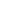 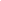 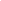 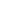 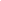 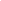 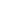 23. Renda Familiar (per capita)23. Renda Familiar (per capita)23. Renda Familiar (per capita)23. Renda Familiar (per capita)23. Renda Familiar (per capita)Entendendo como família as pessoas que moram em sua residência preencha a tabela abaixoidentificando você e as demais pessoas que moram com você e preenchendo os seus dados:Entendendo como família as pessoas que moram em sua residência preencha a tabela abaixoidentificando você e as demais pessoas que moram com você e preenchendo os seus dados:Entendendo como família as pessoas que moram em sua residência preencha a tabela abaixoidentificando você e as demais pessoas que moram com você e preenchendo os seus dados:Entendendo como família as pessoas que moram em sua residência preencha a tabela abaixoidentificando você e as demais pessoas que moram com você e preenchendo os seus dados:Entendendo como família as pessoas que moram em sua residência preencha a tabela abaixoidentificando você e as demais pessoas que moram com você e preenchendo os seus dados:NomeIdadeEstado CivilProfissãoRendaESTUDANTETotal da Renda R$ 	Dividido pelo número de pessoas que moram na residência: R$ 	Total da Renda R$ 	Dividido pelo número de pessoas que moram na residência: R$ 	Total da Renda R$ 	Dividido pelo número de pessoas que moram na residência: R$ 	Total da Renda R$ 	Dividido pelo número de pessoas que moram na residência: R$ 	Total da Renda R$ 	Dividido pelo número de pessoas que moram na residência: R$ 	24. Despesas familiares: quais as mais importantes e quais são os seus valores?24. Despesas familiares: quais as mais importantes e quais são os seus valores?24. Despesas familiares: quais as mais importantes e quais são os seus valores?24. Despesas familiares: quais as mais importantes e quais são os seus valores?24. Despesas familiares: quais as mais importantes e quais são os seus valores?Alimentação	(	) Valor R$ 	Água, luz e gás	(	) Valor R$  	Transporte	(	) Valor R$  	Educação	(	) Valor R$  	Saúde e remédios (	) Valor R$  	Outra. Qual? 	Alimentação	(	) Valor R$ 	Água, luz e gás	(	) Valor R$  	Transporte	(	) Valor R$  	Educação	(	) Valor R$  	Saúde e remédios (	) Valor R$  	Outra. Qual? 	Alimentação	(	) Valor R$ 	Água, luz e gás	(	) Valor R$  	Transporte	(	) Valor R$  	Educação	(	) Valor R$  	Saúde e remédios (	) Valor R$  	Outra. Qual? 	Alimentação	(	) Valor R$ 	Água, luz e gás	(	) Valor R$  	Transporte	(	) Valor R$  	Educação	(	) Valor R$  	Saúde e remédios (	) Valor R$  	Outra. Qual? 	Alimentação	(	) Valor R$ 	Água, luz e gás	(	) Valor R$  	Transporte	(	) Valor R$  	Educação	(	) Valor R$  	Saúde e remédios (	) Valor R$  	Outra. Qual? 	